Муниципальное бюджетное  дошкольное образовательное  учреждение« Ужурский детский сад № 1 Росинка»« Безопасная осень»Кооперативная 44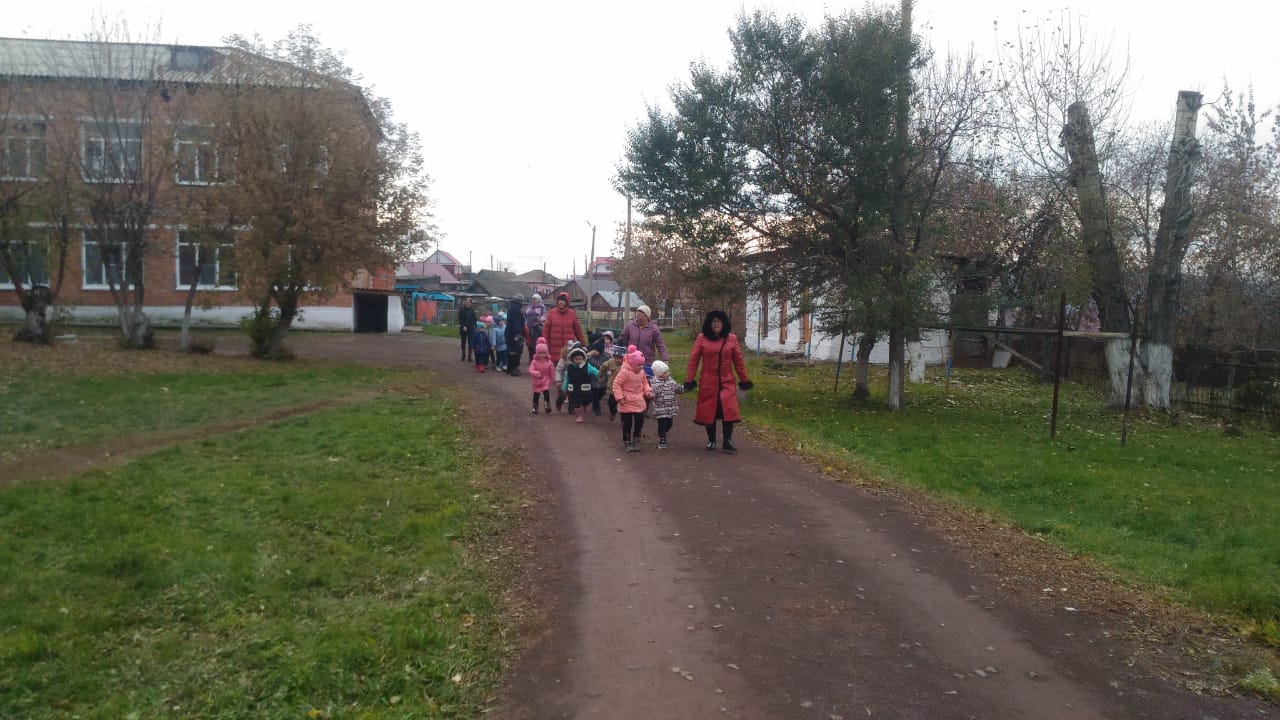 Эвакуация группы № 8 « Тюльпанчики»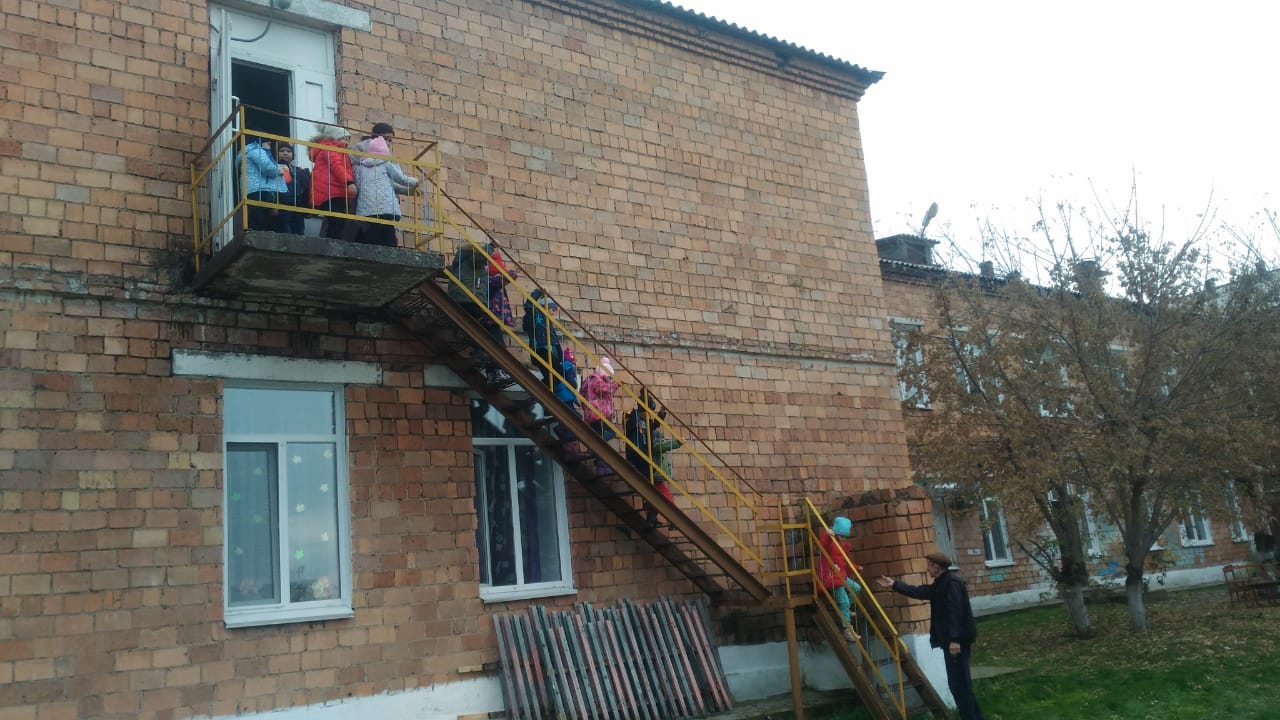 Эвакуация группы № 5 « Фиалки»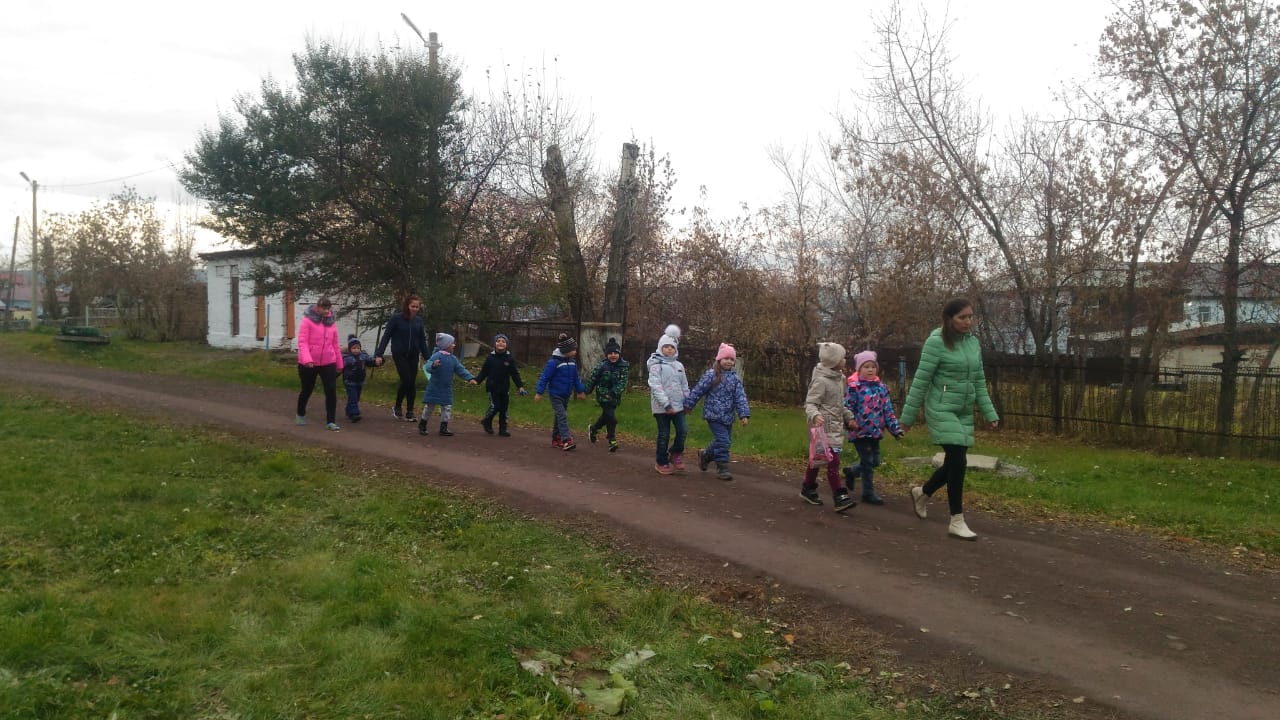 Эвакуация группы № 10 « Одуванчики»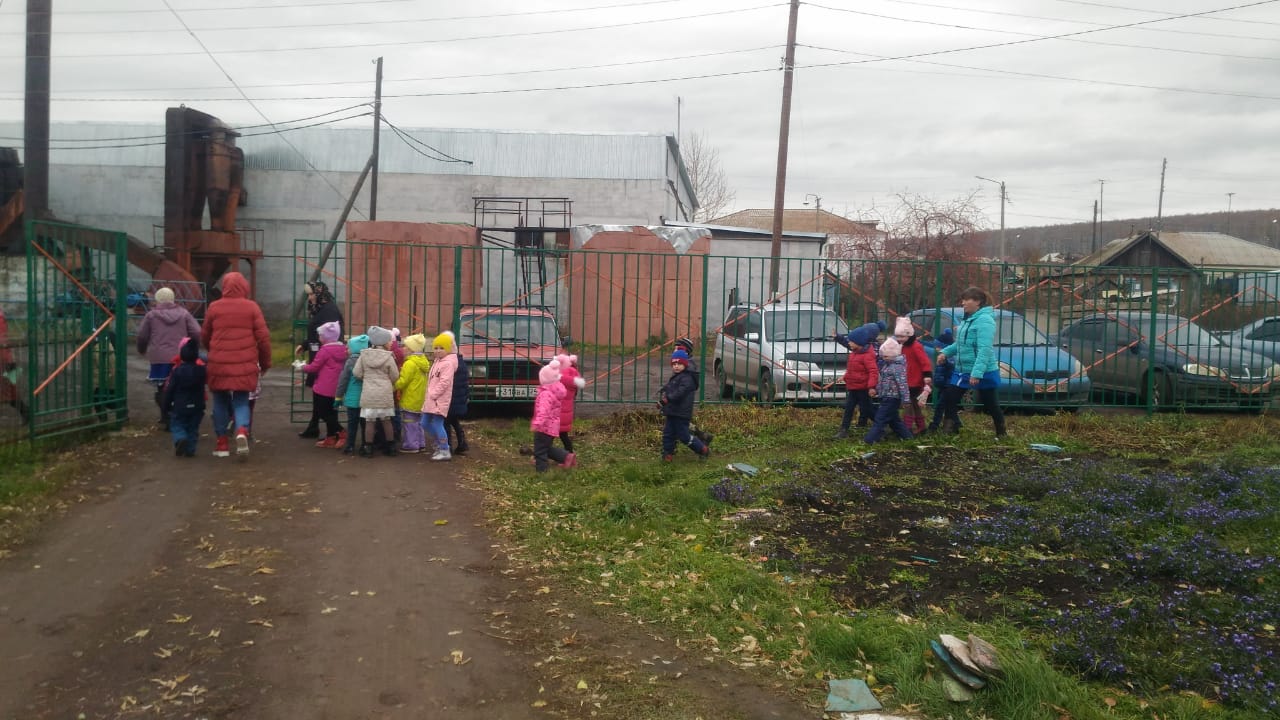 Эвакуация группы № 7 « Пиончики»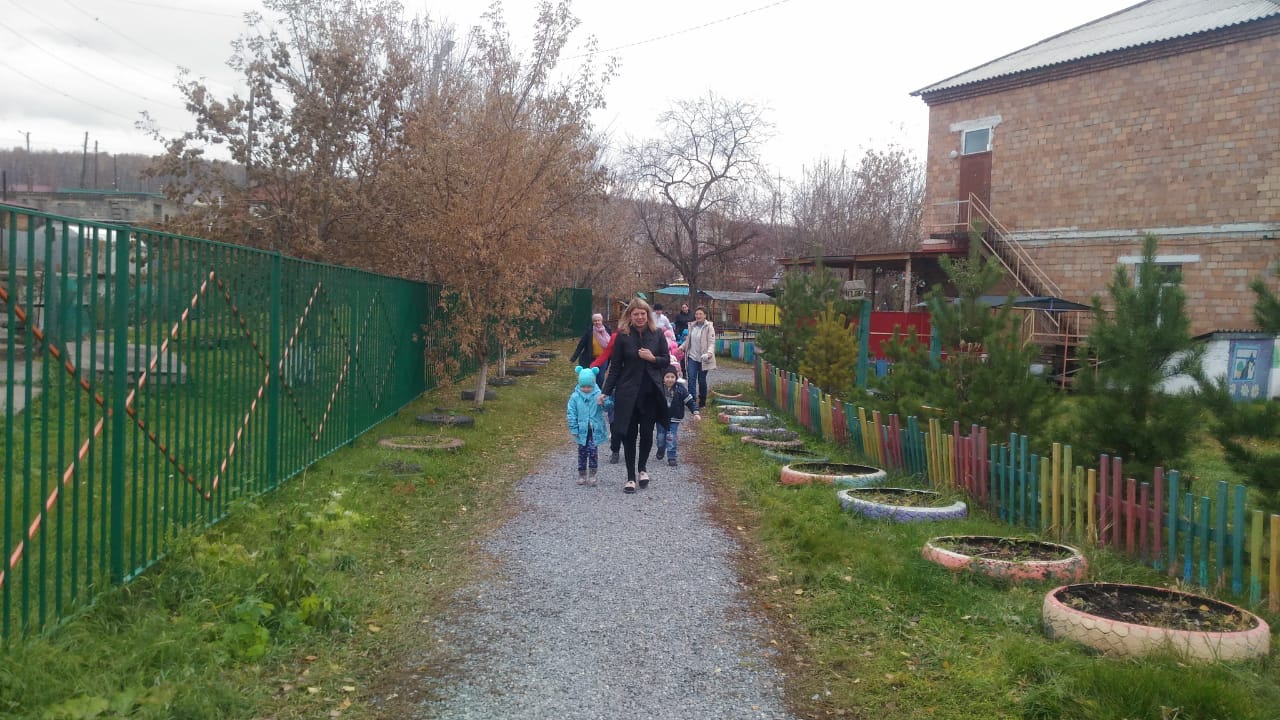 Эвакуация групп № 3; и № 7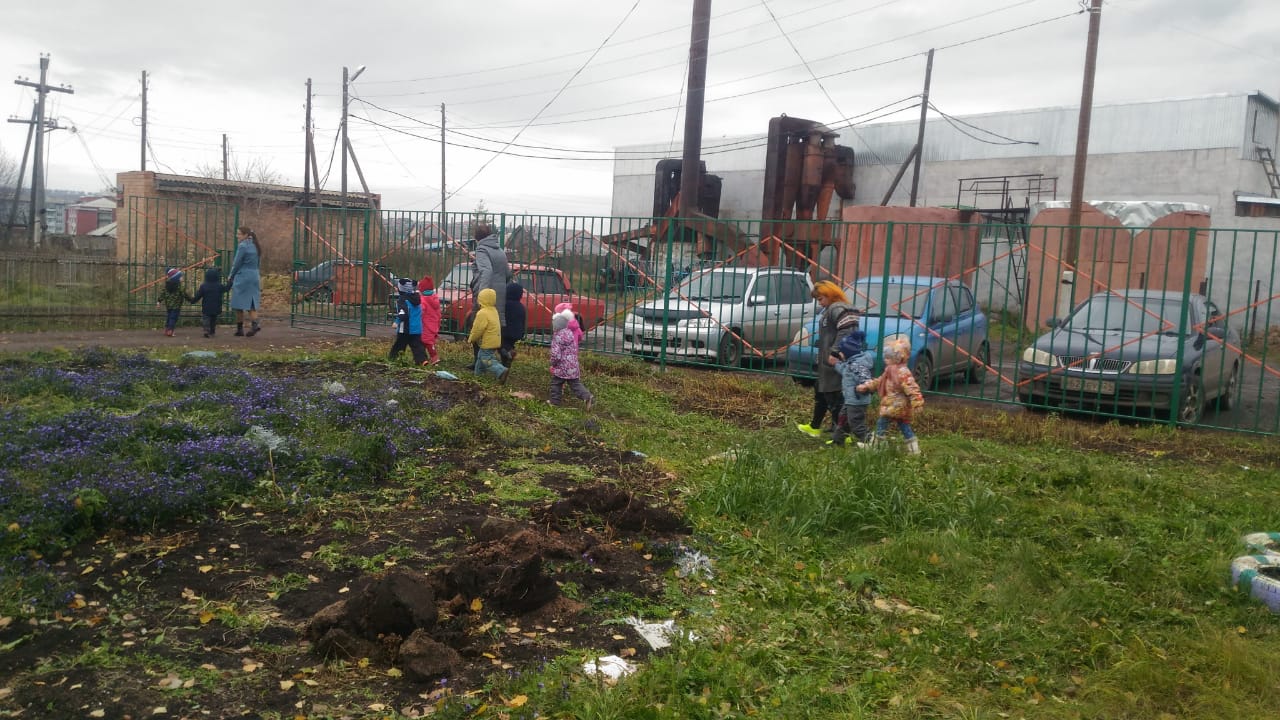 Эвакуация группы № 11 « Подсолнушки»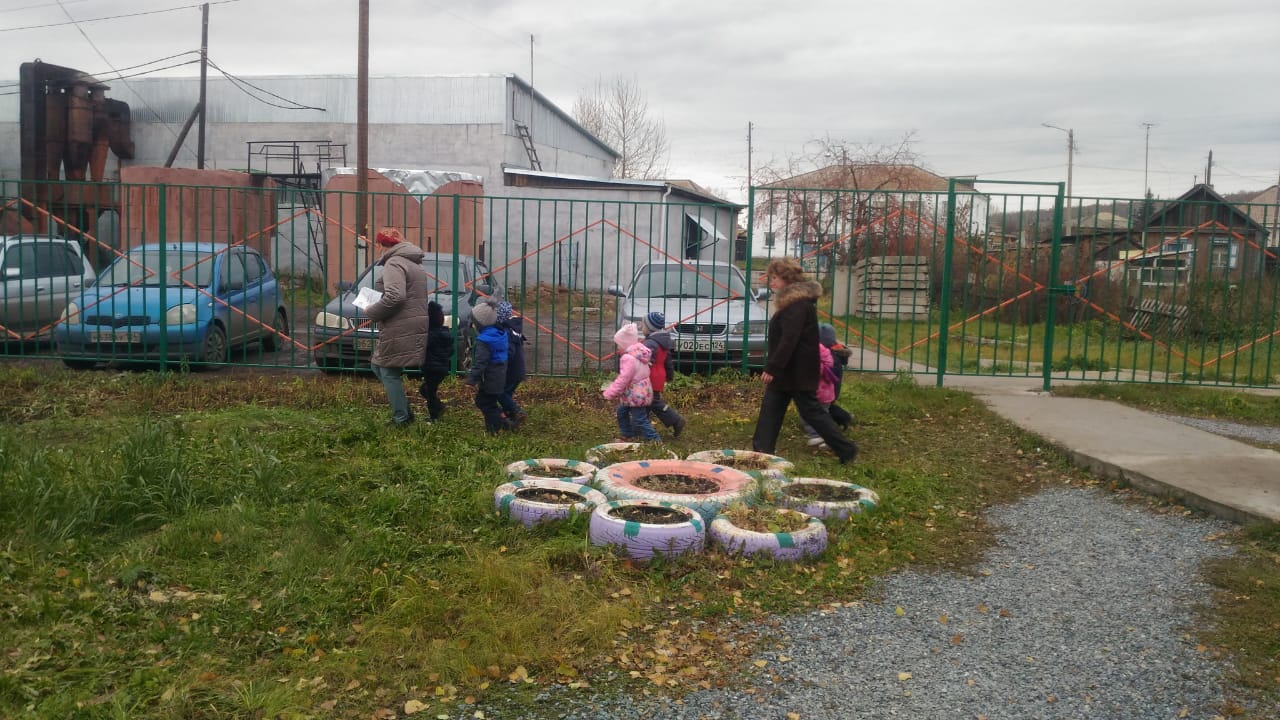 Эвакуация группы № 4 « Васильки"